PENGARUH JIWA KEWIRAUSAHAAN DAN LATAR BELAKANG ORANGTUA TERHADAP MINAT BERWIRAUSAHA (Studi Kasus Mahasiswa Fakultas Ekonomi Universitas Muslim Nusantara Al-Washliyah Medan)SKRIPSIDiajukan Untuk Memenuhi Salah Satu Syarat Untuk Memperoleh Gelar Sarjana Manajemen Pada Program Studi Manajemen Fakultas Ekonomi Universitas Muslim Nusantara Al-Washliyah Medan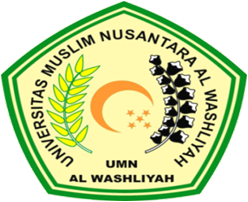 OLEH :NURUL ARMITA RAMADHANINPM. 173114398PROGRAM STUDI MANAJEMENFAKULTAS EKONOMIUNIVERSITAS MUSLIM NUSANTARA AL-WASHLIYAHMEDAN2021